INSTRUÇÕES/DOCUMENTOS NECESSÁRIOS	OS NÚMEROS INDICADOS NOS ITENS REFEREM-SE À DOCUMENTAÇÃO/CONDIÇÃO PARA CADA SOLICITAÇÃOA – Certidão       A1 – Registro/Regularidade: 01, 02, 03, 08 e 13A2 - RCA – Registro de Comprovação de Aptidão (Certidão individual):  01, 02, 03, 04 e 13A3 - Acervo Técnico-Cadastral: 01, 02, 03, 04 e 13A4 – Outra: 01, 02, 03 e 13B - Recurso ao CFA – 01, 02, 07 e 13 C - Visto em documento expedido pelo CRA-_______ - 01, 02, 06 e 13     D – Indicação de novo Responsável Técnico – 01, 09, 10 e 13E – Transferência de Acervo Técnico – 01, 02, 03 e 13F - Substituição de Responsável Técnico – 01, 05 (se houver do RT substituído), 09 , 10 (do novo RT) e 13 (da empresa e do RT)G – Renovação de Atestado – 01, 03, 04, 11, 12 e 131 – Requerimento preenchido e assinado pelo representante legal ou procurador da empresa interessada, devidamente identificado através de original e cópia ou cópia autenticada do documento de identidade do representante legal/ procurador e da procuração (quando for o caso).2 – Comprovante de pagamento da taxa referente ao serviço requerido, conforme tabela abaixo:Como efetuar o pagamento: Central de Atendimento através de cartão de crédito visa/mastercard OU boleto bancário (solicitar antecipadamente através do email cramg@cramg.org.br). Não é aceito pagamento em dinheiro ou cheque;3 – Empresa e Responsável Técnico devem estar em dia com as obrigações legais e regulamentares junto ao CRA-MG, inclusive anuidades e Carteira de Identidade Profissional dentro do prazo de validade.4 – Cópia do atestado(s) ou declaração(es) devidamente registrado(s) no CRA-MG.5 – Original e cópia  OU cópia autenticada da rescisão do contrato de trabalho (CTPS) ou serviço prestado (contrato ou distrato social).6 – Original e cópia OU cópia autenticada do atestado devidamente registrado no CRA de origem acompanhado da correspondente Certidão de RCA.7 -  Fundamentação do recurso.8 – Original e cópia OU cópia autenticada da última alteração contratual, estatuto, ata/balancete ou Declaração, em papel timbrado e assinado pelo representante legal, de que não houve nenhuma alteração posterior à última apresentada a este Conselho, informando qual o número desta alteração.9  – Apresentar Requerimento de Registro de Responsabilidade Técnicaassinado pelo  Profissional que está assumindo a Responsabilidade Técnica da empresa (modelo CRA-MG disponível no site).10 - Original e cópia OU cópia autenticada da CTPS (identificação e contrato de trabalho) ou contrato de prestação de serviços, no caso de RT autônomo ou contrato social, se sócio/proprietário da empresa ou procuração se RT na condição de Administrador-Procurador.11 - Original e cópia do novo Atestado, devidamente visado pelo Responsável Técnico.12 – Assinatura do Responsável Técnico no novo atestado, devidamente identificada pelo seu nome e número do seu registro no CRA-MG (carimbo).13- Cópia do Comprovante de Endereço atualizado da empresa e do Responsável Técnico.CONTATOS E ENDEREÇO PARA ENVIO DE DOCUMENTOS* Central de Atendimento – Av. Olegário Maciel, 1233 – Lourdes – Belo Horizonte/MG CEP 30.180.111 e Atendimento Virtual – (31) 3218-4500, de 2ª à 6ª feira no horário de 09 as 17 horas* E-mail: cramg@cramg.org.br ou Site: www.cramg.org.br * Seccionais – consulte www.cramg.org.brREQUERIMENTO DE SERVIÇOS - PESSOA JURÍDICA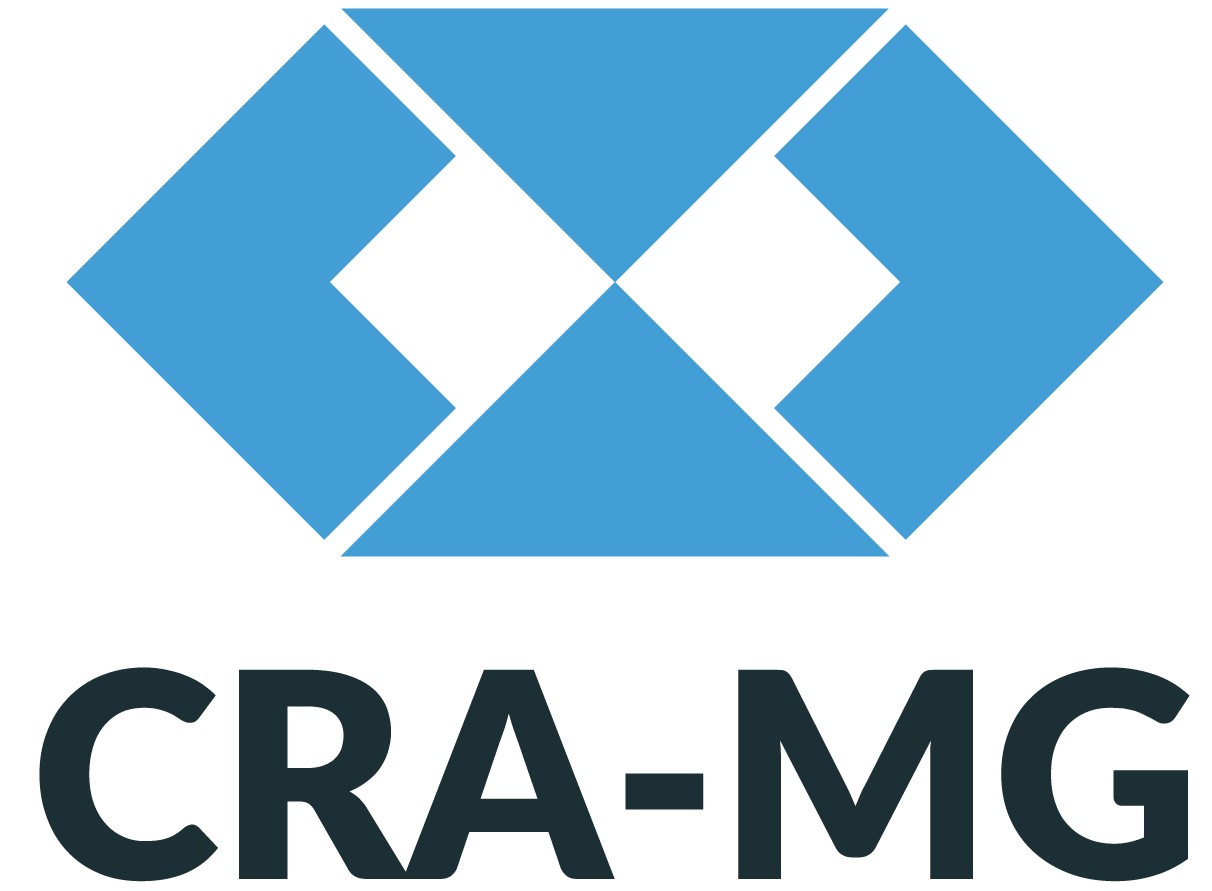 REQUERIMENTO DE SERVIÇOS - PESSOA JURÍDICAREQUERIMENTO DE SERVIÇOS - PESSOA JURÍDICAILMO Sr. PRESIDENTE DO CRA-MG,O requerente abaixo assinado, representante legal da Empresa em referência, tendo anexado a documentação necessária, requer a V. Sa:ILMO Sr. PRESIDENTE DO CRA-MG,O requerente abaixo assinado, representante legal da Empresa em referência, tendo anexado a documentação necessária, requer a V. Sa:ILMO Sr. PRESIDENTE DO CRA-MG,O requerente abaixo assinado, representante legal da Empresa em referência, tendo anexado a documentação necessária, requer a V. Sa:A - A1 -        A2 - A3 -  A4 - A - A1 -        A2 - A3 -  A4 - A - A1 -        A2 - A3 -  A4 - B - C - C - D - E - E - F - G - G - DADOS DA PESSOA JURÍDICA REQUERENTEDADOS DA PESSOA JURÍDICA REQUERENTEDADOS DA PESSOA JURÍDICA REQUERENTERazão Social:  CNPJ :   CRA-MG nº: Endereço (Rua/Av./Praça/Alameda):  Nº  Complemento: Bairro:  Município/UF:  CEP:  Telefone:  Celular: E-mail:  Caixa Postal:   FAX: Nome do contato:  Telefone:  Celular: Razão Social:  CNPJ :   CRA-MG nº: Endereço (Rua/Av./Praça/Alameda):  Nº  Complemento: Bairro:  Município/UF:  CEP:  Telefone:  Celular: E-mail:  Caixa Postal:   FAX: Nome do contato:  Telefone:  Celular: Razão Social:  CNPJ :   CRA-MG nº: Endereço (Rua/Av./Praça/Alameda):  Nº  Complemento: Bairro:  Município/UF:  CEP:  Telefone:  Celular: E-mail:  Caixa Postal:   FAX: Nome do contato:  Telefone:  Celular: Capital Social R$:  Patrimônio Líquido R$:  Ativo Imobilizado R$: Capital Social R$:  Patrimônio Líquido R$:  Ativo Imobilizado R$: Capital Social R$:  Patrimônio Líquido R$:  Ativo Imobilizado R$: ASSINALE O ENDEREÇO PREFERENCIAL PARA RECEBIMENTO DE CORRESPONDÊNCIA:      ASSINALE O ENDEREÇO PREFERENCIAL PARA RECEBIMENTO DE CORRESPONDÊNCIA:      ASSINALE O ENDEREÇO PREFERENCIAL PARA RECEBIMENTO DE CORRESPONDÊNCIA:      Endereço (Rua/Av./Praça/Alameda):  Nº  Complemento: Bairro:  Município:  UF:  CEP: Endereço (Rua/Av./Praça/Alameda):  Nº  Complemento: Bairro:  Município:  UF:  CEP: Endereço (Rua/Av./Praça/Alameda):  Nº  Complemento: Bairro:  Município:  UF:  CEP: INDICAÇÃO DE NOVO RESPONSÁVEL TÉCNICO – Apenas para letra DINDICAÇÃO DE NOVO RESPONSÁVEL TÉCNICO – Apenas para letra DINDICAÇÃO DE NOVO RESPONSÁVEL TÉCNICO – Apenas para letra DRT 1:  CRA-MG nº:  CPF: RT 2:  CRA-MG nº:  CPF: RT 1:  CRA-MG nº:  CPF: RT 2:  CRA-MG nº:  CPF: RT 1:  CRA-MG nº:  CPF: RT 2:  CRA-MG nº:  CPF: SUBSTITUIÇÃO DE RESPONSÁVEL TÉCNICO – Apenas para letra FSUBSTITUIÇÃO DE RESPONSÁVEL TÉCNICO – Apenas para letra FSUBSTITUIÇÃO DE RESPONSÁVEL TÉCNICO – Apenas para letra FResponsável Técnico Substituído1:  CRA-MG nº: 2:  CRA-MG nº: Novo Responsável Técnico1:  CRA-MG nº: 2:  CRA-MG nº: Novo Responsável Técnico1:  CRA-MG nº: 2:  CRA-MG nº: DATA:   ASSINATURA DO REPRESENTANTE LEGAL DA EMPRESA: _________________________________________DATA:   ASSINATURA DO REPRESENTANTE LEGAL DA EMPRESA: _________________________________________DATA:   ASSINATURA DO REPRESENTANTE LEGAL DA EMPRESA: _________________________________________PARA USO INTERNO DO CRA-MGDeclaro ter conferido a documentação e o pagamento.Funcionário/Estagiário: _________________________________ Regional: ______________________PARA USO INTERNO DO CRA-MGDeclaro ter conferido a documentação e o pagamento.Funcionário/Estagiário: _________________________________ Regional: ______________________Protocolo nº__________________Data ______/______/________CONSIDERAÇÕES:As certidões de RCA e Acervo Técnico têm validade de 06 meses. As demais certidões terão validade até 31 de dezembro do ano de sua expedição;Não terá validade a documentação encaminhada via fax ou e-mail;É obrigatória a apresentação da documentação completa, sem a qual não será possível analisar o pedido;Não nos responsabilizamos por extravio de correspondências encaminhadas via correios;Formulários rasurados ou preenchidos de forma incorreta não serão aceitos;Para autenticação das cópias pelo CRA-MG deverão ser apresentados os originais dos documentos.As certidões de RCA e Acervo Técnico somente terão validade na Jurisdição de outro CRA, após serem visadas por este.A certidão de Acervo Técnico inclui alguns ou todos os RCAs.Renovação de atestado: se o contrato estiver vencido e tiver aditivo contratual, considera-se um novo RCA.CONSIDERAÇÕES:As certidões de RCA e Acervo Técnico têm validade de 06 meses. As demais certidões terão validade até 31 de dezembro do ano de sua expedição;Não terá validade a documentação encaminhada via fax ou e-mail;É obrigatória a apresentação da documentação completa, sem a qual não será possível analisar o pedido;Não nos responsabilizamos por extravio de correspondências encaminhadas via correios;Formulários rasurados ou preenchidos de forma incorreta não serão aceitos;Para autenticação das cópias pelo CRA-MG deverão ser apresentados os originais dos documentos.As certidões de RCA e Acervo Técnico somente terão validade na Jurisdição de outro CRA, após serem visadas por este.A certidão de Acervo Técnico inclui alguns ou todos os RCAs.Renovação de atestado: se o contrato estiver vencido e tiver aditivo contratual, considera-se um novo RCA.CONSIDERAÇÕES:As certidões de RCA e Acervo Técnico têm validade de 06 meses. As demais certidões terão validade até 31 de dezembro do ano de sua expedição;Não terá validade a documentação encaminhada via fax ou e-mail;É obrigatória a apresentação da documentação completa, sem a qual não será possível analisar o pedido;Não nos responsabilizamos por extravio de correspondências encaminhadas via correios;Formulários rasurados ou preenchidos de forma incorreta não serão aceitos;Para autenticação das cópias pelo CRA-MG deverão ser apresentados os originais dos documentos.As certidões de RCA e Acervo Técnico somente terão validade na Jurisdição de outro CRA, após serem visadas por este.A certidão de Acervo Técnico inclui alguns ou todos os RCAs.Renovação de atestado: se o contrato estiver vencido e tiver aditivo contratual, considera-se um novo RCA.TAXASVALOR (R$)a) Requerimento de Certidão120,87b) Requerimento de remessa de Recurso ao CFA185,26c) Requerimento de Visto em Documentos expedidos por outros CRAs39,53d) Transferência de Acervo Técnico ou de registroConsultar CRA-MG